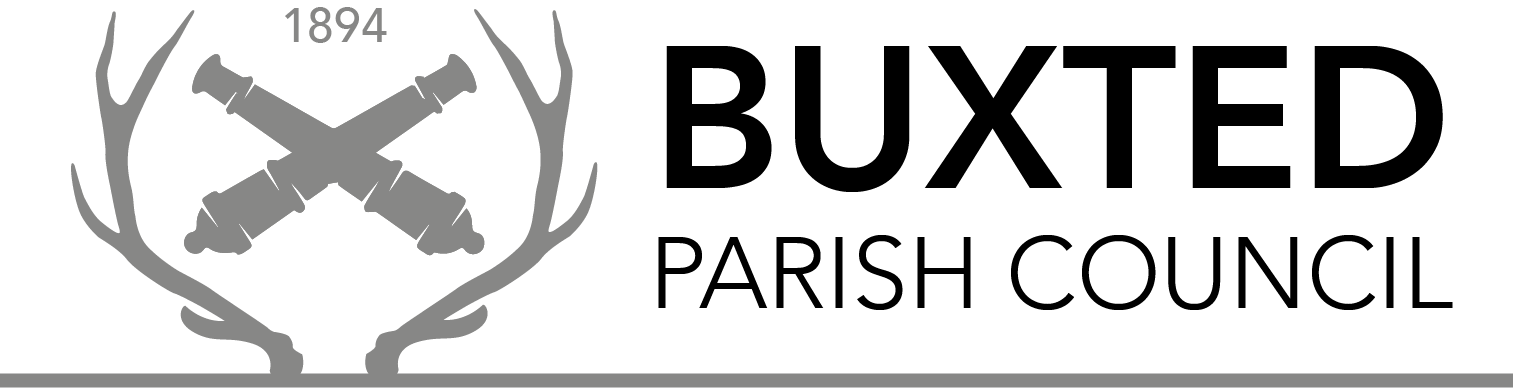 Application for Grants for Voluntary Organisations 2024-2025 (Financial Year)Local Government Act 1972, Section 137/142You may use a separate sheet of paper to submit any other information, which you feel will support this application.Signed……………………………………………………………………………….Date………………1.Name of Organisation2.Name, Address and Status of Contact3.Telephone Number and email address of Contact4.Is the Organisation a Registered Charity?Yes/NoRegistration No:5.Amount of grant requested£6.For what purpose or project is the grant requested?7.What will be the total cost of the above project?£8.If the total cost of the project is more than the grant, how will the residue be financed?9.Have you applied for a grant for the same project to another organisation?If so, which organisation and how much?10.Who will benefit from the project? 11.Approximately how many of those who will benefit residents of Buxted Parish?12.If awarded a grant, who would you like the cheque to be made payable to, and what address would you like for it to be posted to?